专利合作条约（PCT）工作组第十一届会议2018年6月18日至22日，日内瓦经修订的议程草案秘书处编拟会议开幕选举主席和两名副主席通过议程（文件PCT/WG/11/1 Prov.3）PCT统计数据PCT用户调查PCT国际单位会议：第二十五届会议报告（文件PCT/WG/11/2）PCT在线服务（文件PCT/WG/11/9）第三方意见（文件PCT/WG/11/11）协助进入国家阶段的系统（文件PCT/WG/11/25）关于进入国家阶段的信息（文件PCT/WG/11/10）PCT体系的未来发展（文件PCT/WG/11/5）与联合国安全理事会制裁有关的国际申请（文件PCT/WG/11/14）进展报告：通过净额清算降低PCT费用收入汇率波动敞口可能采取的措施（文件PCT/WG/11/4）向来自某些国家（特别是发展中和最不发达国家）的某些申请人提供费用减免(a)	关于鼓励高校申请专利的PCT收费政策提案(i)	讲习班的报告(ii)	关于鼓励某些国家（特别是发展中和最不发达国家）高校申请专利的PCT收费政策提案（文件PCT/WG/11/18）(b)	实施费用减免变动的进展报告更新稿（文件PCT/WG/11/23）PCT技术援助的协调（文件PCT/WG/11/22）培训审查员(a)	专利审查员培训调查（文件PCT/WG/11/16）(b)	协调专利审查员培训（文件PCT/WG/11/17）援引加入遗漏项目或部分(a)	讲习班的报告(b)	在“错误”提交项目和部分的情况下对国际申请进行更正的条件（文件PCT/WG/11/21）指定局或选定局职能的委托（文件PCT/WG/11/7）出现影响主管局的运转中断时的保障措施（文件PCT/WG/11/19）提前启动PCT第二章（文件PCT/WG/11/20）PCT协作检索和审查试点：进展报告（文件PCT/WG/11/15）PCT最低限度文献：现状报告（文件PCT/WG/11/12）指定作为PCT国际检索和初步审查单位的申请表（文件PCT/WG/11/6）PCT序列表标准(a)	序列表工作队：现状报告（文件PCT/WG/11/13）(b)	在PCT实施产权组织标准ST.26（文件PCT/WG/11/24）在国际申请中使用国家分类号（文件PCT/WG/11/8）PCT工作组的口译语种（文件PCT/WG/11/3）其他事项主席总结会议闭幕[文件完]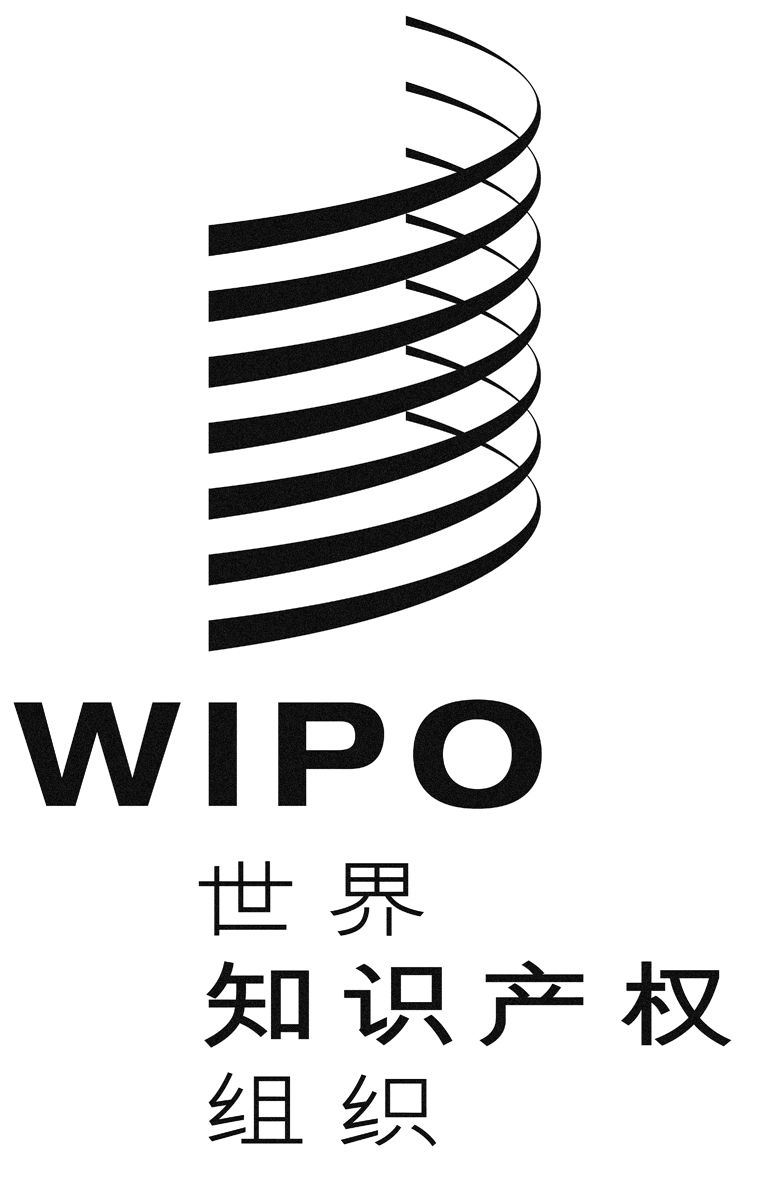 Cpct/wg/11/1 prov. 3pct/wg/11/1 prov. 3pct/wg/11/1 prov. 3原 文：英文原 文：英文原 文：英文日 期：2018年6月7日  日 期：2018年6月7日  日 期：2018年6月7日  